ZUSATZFORMULARE CC1 	Verkehrsinfrastrukturen, Mobilität, UmweltArt des Projekts  	Langsamverkehr:		 Trottoir(s)	 	 Weg(e)			 Unterstand Radweg		 Fussgängerüberquerung 	 gemischt Unterführung 	 Überführung/PasserelleAndere(s): 	
Verkehr:			 Zufahrtsrampe	  Bushaltestelle, Unterstand	 Strasse, Zufahrt			 Unterführung 	  Überführung/Passerelle			 Tramgleise, Busspur usw.			 Zählschleife	  Ladestation
			 Parkplatz/Parkplätze                                                                                    				 Einrichtung(en) für die automatische Kennzeichenerfassung, 			    Kameras, Radargeräte			Andere(s): Umwelt:			 Wildtierquerung		 Gewässerverbauung			 				 Erdwärmesonden		 Sonnenkollektoren				 				 Piezometer			 Biodiversitätsfreundliche Gestaltung			 				Andere(s): 		Zusätzliche	 		 Schranke, Hecke, Zaun 	 Stützmauer, Wand					Ausbauten:			 Kandelaber			 Poller			 				 Leitplanke			 Fahrbahnmarkierung				 Signalisation		Andere(s): 	Geschätzte Belastungendurch den Ausbau:		 			C2 	Sportanlagen, Kultur- oder Vergnügungseinrichtungen Identifikation im bestehenden Leitungskataster (in den Plänen darzustellen) 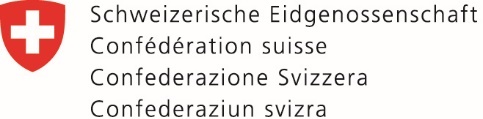 Eidgenössisches Departement für Umwelt, Verkehr, Energie und Kommunikation UVEKBundesamt für Strassen ASTRADieses Projekt befindet sich auf oder unter einem zur Nationalstrasse gehörenden Bauwerk:(Brücke, Viadukt, Über-/Unterführung usw.) Ja, auf einem Bauwerk Ja, unterhalb eines BauwerksBauwerk (Name, wenn bekannt):  Nein	Auswirkungen auf den Bereich der Nationalstrassen oder Änderung einer bestehenden Infrastruktur der Nationalstrassen: Ja:  Änderung der Grundstücksgrenze  befristete Anlage(n) im Bereich der Nationalstrassen
  ständige Anlage(n) im Bereich der Nationalstrassen  Änderung eines Bauwerks (Pfeiler/Stütze usw.)  Änderung/Anschlüsse an Schacht/Schächte, Schrank/Schränke  Änderung einer Stützmauer, einer Lärmschutzwand usw.  Befestigungen an einer Infrastruktur / einem Bauwerk der      	   Nationalstrassen
      (Beschreibung/Pläne sind mitzuliefern)Andere(s): 	 Nein    Auswirkungen auf den Nationalstrassenverkehr: Keine  Teilsperrung  Vollsperrung Sperrung von Langsamverkehrsflächen ohne Beeinflussung des 	  Nationalstrassenverkehrs	Räumliche Ausdehnung der Ausbauten:Flächen (m2):  Abmessungen: L  cm x B  cm x H  cmMüssen Fundamente errichtet werden? Nein
 Ja (Details sind anzugeben)Dieses Projekt befindet sich auf oder unter einem Bauwerk der Nationalstrassen:           (Brücke, Viadukt, Unter-/Überführung usw.) Nein
 Ja, auf einem Bauwerk Ja, unter einem BauwerkBauwerk (Name, wenn bekannt): Schutzmassnahme(n) für Strukturelemente:                   (Pfeiler, Widerlager, Koffer, Fahrbahnplatte usw.):!Je nach Art des Objekts ist ein Mindestabstand von 2,00 m – 5,00 m zu den Pfeilern des Bauwerks einzuhalten. Dieses Projekt erfordert den Bau von zusätzlichen Infrastrukturen: (Kandelaber, Schrank/Schränke, 
Stromleitung(en), Wassersammelsystem, 
Leitung(en) für Sauberwasser/Abwasser usw.) Ja    Beschreibung:  Nein	!In Abhängigkeit des Ausbaus und des geschätzten Umfangs der auf das Gelände einwirkenden Lasten ist dem ASTRA ein geotechnischer Bericht zur Prüfung und Freigabe zu übermitteln. Für oberhalb eines Tagbautunnels oder eines Tunnels gelegene Projekte kann unser Amt Überprüfungen der Belastbarkeit und/oder der Überdeckung verlangen.Art des Projekts:  Sportgelände (Multisportplatz, Pétanque, Outdoor-Fitness, Volleyball 	usw.) SpielplatzAndere(s): Zusätzliche Ausbauten: Parkplatz/Parkplätze FahrradunterstandAndere(s): Detaillierte Projektbeschreibung:Ausbau: dauerhaft	 temporär, Dauer: vom  bis  (TT/MM/JJ)Räumliche Ausdehnung der Ausbauten:Flächen:  m2Abmessungen: L  cm x B  cm x H  cmMüssen Fundamente errichtet werden? Nein
 Ja (Details sind anzugeben)Dieses Projekt befindet sich auf oder unter einem Bauwerk der Nationalstrassen: (Brücke, Viadukt, Unter-/Überführung usw.) Nein
 Ja, auf einem Bauwerk Ja, unter einem BauwerkBauwerk (Name, wenn bekannt): Schutzmassnahme(n) für Strukturelemente:                   (Pfeiler, Widerlager, Koffer, Fahrbahnplatte usw.)!Je nach Art des Objekts ist ein Mindestabstand von 2,00 m – 5,00 m zu den Pfeilern des Bauwerks einzuhalten. Dieses Projekt erfordert den Bau von zusätzlichen Infrastrukturen: (Kandelaber, Schrank/Schränke, 
Stromleitung(en), Wassersammelsystem, 
Leitung(en) für Sauberwasser/Abwasser usw.) Ja    Beschreibung:  Nein	!Infrastrukturen der Nationalstrassen: Betriebs- und Sicherheitsausrüstungen (BSA), Sammelleitungen für Abwasser/Sauberwasser, Strassenabwasserbehandlungsanlagen (SABA), Schächte, andere Bauwerke (Durchlasse).Die Pläne der zu den Nationalstrassen gehörenden Bauwerke und Leitungskataster werden nur auf Antrag zur Verfügung gestellt. Der Antrag ist an folgende E-Mail-Adresse zu richten: archivesf1@astra.admin.ch. 
Infrastrukturen von Dritten: Wasser, Fernwärme/Fernkälte, Gas, Elektrizität, Telekommunikation usw.      Obligatorische Beilagen      Obligatorische BeilagenEmpfohlener Massstab für die PläneEmpfohlener Massstab für die PläneEmpfohlener Massstab für die PläneEmpfohlener Massstab für die Pläne     Begleitschreiben / Begründung     Auszug Landeskarte der SchweizPlan 1 : 25 000     Situationsplan (Auszug aus dem Grundbuchplan) (s. LIS/
	kantonales Geoportal)      Situationsplan (Auszug aus dem Grundbuchplan) (s. LIS/
	kantonales Geoportal) Plan 1 : 1000 und 1 : 500Plan 1 : 1000 und 1 : 500     Detailprojektplan mit der räumlichen Ausdehnung      (Darstellung der Flächen und Grundstücksgrenzen)     Detailprojektplan mit der räumlichen Ausdehnung      (Darstellung der Flächen und Grundstücksgrenzen)Plan 1 : 500 / 1 : 100 und 1 : 20Plan 1 : 500 / 1 : 100 und 1 : 20      Fotomontage(n), Skizze(n) oder Zeichnung(en)      Fotomontage(n), Skizze(n) oder Zeichnung(en)      Zusätzlich einzureichende Dokumente, wenn die folgenden Ausbauten geplant sind:      Zusätzlich einzureichende Dokumente, wenn die folgenden Ausbauten geplant sind:      Zusätzlich einzureichende Dokumente, wenn die folgenden Ausbauten geplant sind:      Zusätzlich einzureichende Dokumente, wenn die folgenden Ausbauten geplant sind:      Zusätzlich einzureichende Dokumente, wenn die folgenden Ausbauten geplant sind:      Zusätzlich einzureichende Dokumente, wenn die folgenden Ausbauten geplant sind:      Strassenprojekte/Langsamverkehr:
      Längen- und Querprofil(e), Normalprofil(e)Plan 1 : 500 / 1 : 100 und 1 : 20      mit Auswirkungen auf den Verkehr:
      Verkehrsmanagementplan, Signalisation      Wassersammelsystem: Beschreibung, Details, Pläne      Befestigungen an den Bauwerken/Infrastrukturen der 		Nationalstrassen (Brücke, Widerlager, Fahrbahnplatte,        Masten usw.): Beschreibung, Details, Schemas/Pläne      Fundamente: Beschreibung, Details, Schemas/Pläne      Leitungsführungen/Anschlüsse (Elektrizität, 	Abwasser/Sauberwasser usw.): 
      Beschreibung, Details, Pläne                  Ort und DatumUnterschrift Gesuchsteller/in bzw. Absender/in